Bosna i HercegovinaFederacija Bosne i HercegovineFederalno ministarstvo poljoprivrede,vodoprivrede i šumarstvaHamdije Čemerlića br. 2Sarajevo 71 000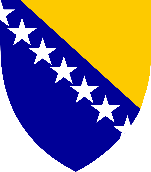 NKTBroj: UP-I-05-24-____________/Broj: UP-I-05-24-____________/Broj: UP-I-05-24-____________/Broj: UP-I-05-24-____________/Na temelju članka 37. stavak (2) Pravilnika o uvjetima i načinu ostvarivanja novčanih potpora po modelu ostalih vrsta potpora („Službene novine Federaciju BiH“, broj _____  ) dostavljam Na temelju članka 37. stavak (2) Pravilnika o uvjetima i načinu ostvarivanja novčanih potpora po modelu ostalih vrsta potpora („Službene novine Federaciju BiH“, broj _____  ) dostavljam Na temelju članka 37. stavak (2) Pravilnika o uvjetima i načinu ostvarivanja novčanih potpora po modelu ostalih vrsta potpora („Službene novine Federaciju BiH“, broj _____  ) dostavljam Na temelju članka 37. stavak (2) Pravilnika o uvjetima i načinu ostvarivanja novčanih potpora po modelu ostalih vrsta potpora („Službene novine Federaciju BiH“, broj _____  ) dostavljam Na temelju članka 37. stavak (2) Pravilnika o uvjetima i načinu ostvarivanja novčanih potpora po modelu ostalih vrsta potpora („Službene novine Federaciju BiH“, broj _____  ) dostavljam N A L O Gza kontrolu na terenu N A L O Gza kontrolu na terenu N A L O Gza kontrolu na terenu N A L O Gza kontrolu na terenu N A L O Gza kontrolu na terenu Podnositelj zahtjeva:Adresa sjedišta podnositelja zahtjeva:Adresa mjesta na kojem se vrši kontrola:Predmet kontrolePredmet kontrolePredmet kontrolePredmet kontrolePredmet kontroleNaziv ili opis predmeta kontroleNaziv ili opis predmeta kontroleNaziv ili opis predmeta kontroleNapomenaNapomenaDatum:Potpis: